PEMERINTAH PROVINSI SUMATERA SELATAN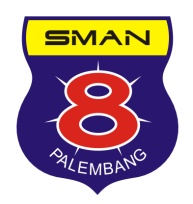 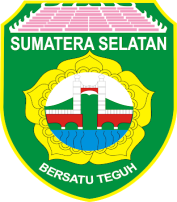 DINAS PENDIDIKANSMA NEGERI 8 PALEMBANGTerakreditasi (A) No. 1347/BAN-SM/SK/2021 Tanggal 8 Desember 2021Jln. Pertahanan 16 Ulu  (0711) 510806 Palembang Provinsi Sumatera Selatan 30265Website: http://www.sman8plg.sch.id email: sman8plg_oc@yahoo.co.idJADWAL PELAKSANAAN PENERIMAAN SISWA BARU (PPDB)TAHUN PELAJARAN 2022-2023Palembang,    Mei 2022Panitia PPDB,Nopriansha, S.Pd.NIP18111302009031001NOTANGGALKEGIATANKETERANGAN1.09 -14 Mei 2022Persiapan Sosialisasi dan Publikasi PPDB SMA Se Provinsi Sumatera SelatanKe SMP/ MTSsasaran2.17-19 Mei 2022Pendaftaran Jalur Undangan Kolektif2.17-19 Mei 2022Pendaftaran Jalur Afirmasi dan mutasi orang tuaMandiri3.18-21 Mei 2022Verifikasi Berkas Jalur Undangan, Afirmasi dan mutasi orang tuaPanitia4.24 Mei 2022Pengumuman Hasil jalur Undangan, Afirmasi dan mutasi orang tuaPanitia5.25, 27- 28 Mei 2022Daftar Ulang Peserta yang lulus jalur undangan , Afirmasi dan mutasi orang tuaMandiri6.30 Mei – 3 Juni 2022Pendaftaran Zonasi dan VerifikasiMandiri & Panitia7.06 Juni 2022Pengumuman ZonasiPanitia8.07 - 08 Juni 2022Daftar Ulang ZonasiMandiri9.09 - 13 Juni 2022Pendaftaran Tes Potensi AkademikMandiri10.09 - 14 Juni 2022Verifikasi Tes Potensi AkademikPanitia11.16 Juni 2022Tes Potensi AkademikPanitia12.21 Juni 2022Pengumuman Tes Potensi AkademikPanitia13.22 – 24 Juni 2022Daftar UlangMandiri & Panitia